-е-заседание 28-го созываКАРАР                                                                                    РЕШЕНИЕПРОЕКТО назначении публичных слушаний по изменению вида разрешенного использования земельного участкаНа основании решения Совета сельского поселения Казанчинский сельсовет муниципального района Аскинского район Республики Башкортостан № 106 от 28 ноября 2013 года «Об утверждении Положения о порядке проведения публичных слушаний по проектам муниципальных правовых актов  по вопросам местного значения» Совет сельского поселения Казанчинский сельсовет муниципального района Аскинский район Республики Башкортостан решил:1.	Провести публичное слушание по вопросу изменения вида разрешенного использования с зоны «ЖУ.1» («зона усадебной застройки индивидуальными жилыми домами с личным подсобным хозяйством») на зону «П» – «Зона производственных и коммунальных объектов» земельного участка с кадастровым номером 02:04:060301:163 расположенного по адресу: Российская Федерация, Республика Башкортостан, Аскинский муниципальный район, Сельское поселение Казанчинский сельсовет, село Старые Казанчи, улица  Крестьянская, земельный участок 7а.2.	Назначить проведение публичных слушаний на 10 июня 2022 года в 15.00 ч. в здании администрации сельского поселения Казанчинский сельсовет, расположенного по адресу: с.Старые Казанчи, ул.Школьная, д.11Б3.	Утвердить состав комиссии по подготовке и проведению публичных слушаний в составе:Председатель комиссии:Глава сельского поселения Казанчинский сельсовет– Денисламов И.Ф.Секретарь: управляющий делами СП Казанчинский сельсовет Муфтахтдинова А.А.Члены комиссии:Главный архитектор МР Аскинский район РБ – Васфиев И.А. (по согласованию);Начальник отдела по Аскинскому району Управления по работе с территориальными органами и взаимодействию с органами местного самоуправления Министерства земельных и имущественных отношений РБ -Тагиров Ф.К (по согласованию);Специалисты по земельно-имущественным отношениям Администрации муниципального района Аскинский район РБ (по согласованию);9.	Участниками публичных слушаний являются жители сельского поселения Казанчинский сельсовет, проживающие или зарегистрированные на территории сельского поселения, применительно к которым проводятся публичные слушания, и районов, имеющих с ними общую границу, а также иные юридические и физические лица, являющиеся правообладателями земельных участков или объектов капитального строительства, расположенных в границах указанных территорий.10.	С материалами проекта можно ознакомиться в администрации сельского поселения Казанчинский сельсовет с 13 мая по 10 июня 2022 года.11.	Замечания и предложения по вынесенному на публичные слушания вышеуказанному проекту могут быть представлены в письменной форме по адресу: с. Старые Казанчи, ул. Школьная, д.11Б, либо в электронном виде на адрес электронной почты: 04.sp06@bashkortostan.ru до 10 июня 2022 года.12.	Контроль за исполнением настоящего решения возложить на постоянную депутатскую комиссию по развитию предпринимательства, земельным вопросам, благоустройству и экологии.Глава сельского поселения                                                   И.Ф. ДенисламовБашҡортостан  РеспубликаһыАСКЫН РАЙОНЫМУНИЦИПАЛЬ РАЙОНЫНЫҢҠАҘАНСЫ АУЫЛ СОВЕТЫАУЫЛ БИЛӘМӘҺЕсоветы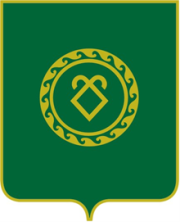 советСЕЛЬСКОГО ПОСЕЛЕНИЯКАЗАНЧИНСКИЙ СЕЛЬСОВЕТМУНИЦИПАЛЬНОГО РАЙОНААСКИНСКИЙ РАЙОНРеспублики Башкортостан